The energy required to slow and/or stop a vehicle depends on two major factors: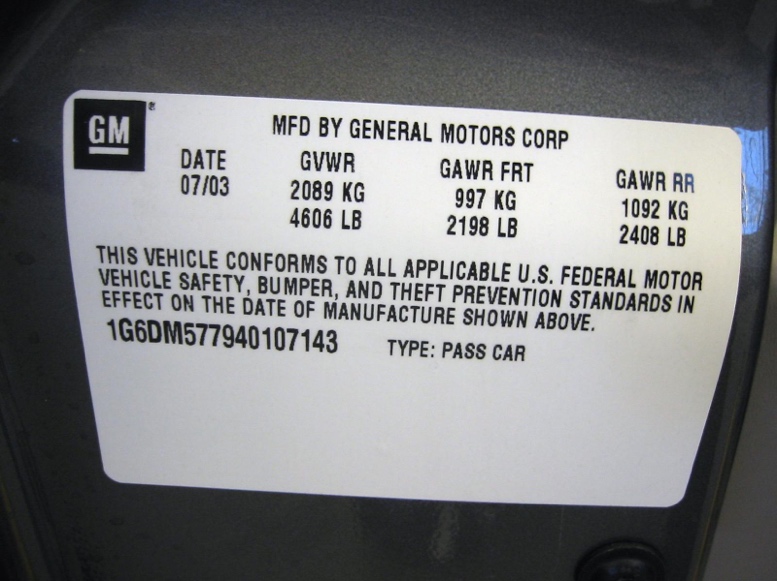 Weight of the vehicleSpeed of the Vehicle  1.  Check service information and determine                 the weight of the vehicle.		Weight = ___________  2.  Add the number of possible passengers (one for each location equipped with seat belts      times 150 pounds each):	Number of passengers = ______ × 150 pounds = _____________  3.  Add possible luggage or cargo (see tire pressure decal) weight:		Luggage or cargo = ________  4.  Total vehicle weight = ___________  5.  Using the formula, determine the kinetic energy at the following speeds:		weight × speed2	= kinetic energy		         29.9		30 mph = _________		60 mph = _________